Quality: Breaking Down Barriers in Healthcare Conference AgendaFriday, October 4, 2019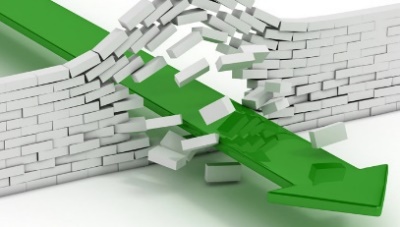 7:30Registration & Continental Breakfast8:00WelcomeHeather Bloomfield, RN, MSNed, OCNUAHQ President8:15Keynote: Breaking barriers with innovation throughout the healthcare landscapeMarc Bennett, MA 9:15Most common regulatory findings for infection preventionCherie Frame, RN, MSN, CIC10:15BreakBreak10:30Keynote: Engaging medical staff in quality metrics Ralph M. Costanzo, MD, MHA 11:30Implementing integrated mental health into the primary care settingMike Hancock, MHA 12:30Networking Lunch, Business Meeting, Poster Exhibit, Nominations
Drawing! Must be present to winHeather Bloomfield, RN, MSNed, OCN1:15Break free of clutter & disorganization: your ultimate office awaitsMarla Dee2:15Keynote: Quality transformation within Boeing: improved processes equal better outcomesChad Oishi, Boeing 3:15BreakBreak3:30Creating safety in your dialogueHenry Killacky, PHR4:30Drawing! Must be present to winLinda Egbert, MS, RN, CPHQLegal/Legislative Task Board Member4:45Wrap Up and EvaluationsHeather Bloomfield, RN, MSNed, OCN